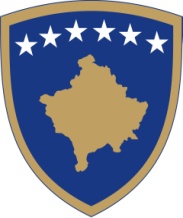  Republika e KosovësRepublika Kosova - Republic of KosovoQeveria - Vlada - GovernmentMinistria e Pushtetit LokalMinistarstvo Lokalne SamoupraveMinistry of Local Government ___________________________________________________________________________
IZVEŠTAJ O LJUDSKIM PRAVIMA U OPŠTINAMAJANUAR – JUN 2020.__________________________________________________________________________https://mpl.rks-gov.net/   Priština, jul 2020.sadržajIZVRŠNI REZIME…………….............................................................................................3PREDUZETE RADNJE POVODOM PANDEMIJE COVID 19……………..................4PROMOVISANJE LJUDSKIH PRAVA U OPŠTINAMA……..........................................6 Rodna ravnopravnost...................................................................................................63.2.  Nasilje u porodici...........................................................................................................83.3.  Zaštita od diskriminacije…...........................................................................................95.3.  Socijalna prava…..........................................................................................................105. 5. Dečja prava…………....................................................................................................115.6 . Prava zajednice………….............................................................................................125.7.  Jezička prava……….....................................................................................................14 5.8.  Bezbednost u zajednici................................................................................................15 Izvršni rezimeMinistarstvo lokalne samouprave predstavlja izveštaj o aktivnostima opština za ljudska prava. U ovom izveštaju su takođe predstavljene i aktivnosti MLS-a sa opštinama u okviru institucionalnih aktivnosti za suočavanje sa pandemijom bolesti koronavirusa COVID-19. Izveštaj predstavlja uopšteno aktivnosti 38 opština u Republici Kosovo, kao i izazove sa kojima su se opštine suočavale tokom prvih šest meseci 2020. godine. Nalazi pokazuju poboljšanje u realizaciji promovisanja i poštovanja ljudskih prava iz godine u godinu, bez obzira na pandemiju COVID 19, i ove godine su opštine izveštavale. Iz ovog izveštaja vidimo nedostatke koji su zabeleženi prethodnih godina i koji se još uvek javljaju, stoga, iako se zaključuje da su opštine u Republici Kosovo dostigle jednu napredniju institucionalnu i zakonsku fazu u zaštiti ljudskih prava, podaci još uvek ističu poteškoće u ispunjenju u potpunosti sprovođenja zakonodavstva.MLS stalno vrši praćenje sprovođenja zakona br. 05/L-020 o rodnoj ravnopravnosti u opštinama Republike Kosovo. Zakon o ravnopravnosti polova garantuje zastupljenost od 50-50, međutim u praksi i dalje ostaje izazov. S tim u vezi, MLS je prosledio 7 (sedam) zahteva nadležnom sudu, dok iz obrađenih slučajeva još uvek nema sudskih odluka. U opštinama Republike Kosovo, žene su i dalje nedovoljno zastupljene na položajima donošenja odluka. 38 gradonačelnika Kosova su muškarci. Od 38 predsedavajućih skupština opština, 32 su muškarci, a samo 6 žene. U 38 opština imenovani su direktori opštinskih uprava ili ukupno 372 direktora. Iz ovih podataka se primećuje  da se  na ovim  položajima  imenovalo (79) žena, dok su  (293)  muškarci. Opštine Glogovac, Klokot i Kamenica imenovale su   50%  žene na ove  položaje. Dakle, žene zastupljene na položajima  donošenja odluka izraženih u procentima su 21,00%.Upis nepokretne zajedničke imovine na ime oba supružnika i na ime žene, od 11 opština koje su izveštavale ima 264 slučajeva upisa zajedničke nepokretne imovine na ime oba supružnika i 15 slučajeva na ime žene, a opština Prizren je prijavila 45 slučajeva kao ukupan broj. Za zaštitu žrtava nasilja u porodici u 12 opština su formirana Opštinski saveti za zaštitu žrtava nasilja u porodici i rodno zasnovanog nasilja, a u 26 opština (Klokot, Zvečan, Prizren, Podujevo, Kosovo Polje, Mitrovica, Kamenicë,  Shtime,  Malishevë, Mamushë, Novobërdë, Ranillug, Zubin Potok, Deçan, Dragash, Gllogoc, Graçanicë, Junik, Kaçanik, Klinë, Rahovec, Skenderaj, Pejë, Mitrovice e Veriut, Leposaviq, Shtërpcë) još uvek nisu osnovani.Takođe, 5 opština izradilo je Strategiju protiv nasilja u porodici, dok su 33 opštine (Vitina, Istok, Klokot, Elez Han, Parteš, Zvečan, Priština, Prizren, Podujevo, Kosovo Polje, Mitrovica, Kamenica, Gnjilane, Uroševac, Štimlje, Vučitrn, Suva Reka, Mališevo, Mamuša, Novo Brdo, Ranillug, Zubin Potok, Decani, Glogovac, Gračanica, Junik, Kačanik, Klina, Orahovac, Peć, Severna Mitrovica, Leposavić, Štrpce) još uvek nije izradilo ovu strategiju. Opština Prizren je tokom izveštajnog perioda preuzela inicijativu gradonačelnika za međuopštinsku saradnju sa opštinama Suva Reka, Dragaš i Mamuša za finansiranje Centra za smeštaj žena i dece od porodičnog nasilja, gde se uskoro očekuje potpisivanje Memoranduma o saradnji. Smeštajni centar u Prizrenu je finansijski podržan sa 8.500 evra i u ovom periodu je smešteno 22 slučaja ili žrtava porodičnog nasilja. Što se tiče zaštite od diskriminacije, iz podataka se vidi da je do vremena izveštaja, Komitet za lica sa ograničenim sposobnostima osnovan u opštinama: Priština, Glogovac, Gnjilane, Mališevo, Južna Mitrovica, Junik, Lipjan, Peđ, Orahovac, Elez Han, Kosovo Polje, Suva Reka, Vitina, Đakovica i Vučitrn (15 opština).  Opštine su takođe zabeležile napredak u uspostavljanju lokalnih mehanizama za sprovođenje zakona protiv diskriminacije. U skladu sa zakonskim obavezama, 27 opština imenovalo je službenika za zaštitu od diskriminacije. Ovo pitanje ostaje nesprovedeno u 11 opština: Zubin Potok, Podujevo, Kamenica, Dečani, Gllogovac, Kačanik, Orahovac, Severna Mitrovica, Leposavić, Mamusha i Obilić i još uvek nisu imenovali odgovarajućeg službenika.Da bi se građanima olakšalo pružanje usluga, opštine su se pobrinule da stvore unutrašnje mehanizme za pružanje besplatne pravne pomoći, kancelarije koje se na osnovu važećeg zakonodavstva osnivaju putem regionalnih kancelarija u 7 regiona. Prema podacima, kancelarije za besplatnu pravnu pomoć funkcionisale su samo u 4 regiona: Đakovici, Uroševcu, Mitrovici i Gnjilanu. Što se tiče socijalnih politika, MLS je početkom 2020. godine započeo pilot projekt u opštini Vitina kao dobru praksu stečenu realizacijom sprovođenja projekta SoRi koji je sproveden 2016-2019., radi mogućnosti identifikacije fizičkog pristupa svim javnim i privatnim objektima, radi nediskriminacije i integracije u društvo.  U ovom izveštaju su takođe predstavljene opštine koje su usvojile i koje su u postupku „Uredbe o ostvarivanju dečjih prava kroz prijateljski sistem opštinske uprave za decu“, u 5 opština, Đakovica, Orahovac, Gnjilane, Lipjan, Prizren i Kamenica gde je usvojen, dok je u toku usvajanje pomenute uredbe u opštinama Južna Mitrovica i Opština Štimlje.U okviru strategije i akcionog plana za uključivanje romskih i aškalijskih zajednica u kosovsko društvo (2017-2021) predviđeno je osnivanje opštinskih akcionih komiteta. U izveštaju se navodi da je Opštinski akcioni komitet osnovan u (16) opština: Đakovica, Istok, Klina, Kosovo Polje, Južna Mitrovica, Lipjan, Obilić, Orahovac, Peć, Podujevo, Priština, Prizren, Štimlje, Suva Reka, Vučitrn i Vitina. Dok su opština Gračanica i Gnjilane u procesu formiranja OAK-a. Opštine koje nisu formirale komitet do ovog izveštajnog perioda su tri (3): Decani, Peć i Uroševac. Na osnovu Akcionog plana o državnoj strategiji za održivu integraciju repatriranih lica na Kosovu 2018-2020, strateškog cilja 4, specifičnog cilja 4.5 i Nacionalnog plana za sprovođenje SSP-a za 2019. godinu, od opština je zatraženo da tokom 2019. godine prioritizuju proces izrade opštinskih planova za održivu reintegraciju repatriranih osoba 2019-2022. U dosadašnjem izvještajnom periodu vidimo da je ovaj plan usvojilo 5 opština, dok 33 opština: Prizren, Kamenica, Priština, Podujevo, Kosovo Polje, Mitrovica, Vitina, Istok, Klokot, Elez Han, Partesh, Zvecan, Lipjan, Đakovica, Gnjilane, Uroševac, Vučitrn, Suva Reka, Mališevo, Mamuša, Novo Brdo, Ranillug, Zubin Potok, Dragaš, Glogovac, Gračanica, Junik, Klina, Orahovac, Skenderaj, Peć, Severna Mitrovica, Leposavić još uvek nisu izradile ovaj plan. Lokalni akcioni plan za integraciju romske, aškalijske i egipćanske zajednice usvojilo je 14 opština, dok 18 opština (Vitina, Klokot, Zvečan, Priština, Gnjilane, Suva Reka, Mališevo, Mamuša, Novo Brdo, Zubin Potok, Dečani, Dragaš, Orahovac, Skenderaj, Peć, Severna Mitrovica, Leposavić, Štrpce) još ga nije usvojilo, a 6 opština (Ranillug, Gllogovac, Kačanik, Junik, Elez Han i Parteš) nemaju Rome, Aškalije i Egipćane.Što se tiče postavljanja linka za učenje albanskog i srpskog jezika u opštinama Kosova, opština Dečani, Kačanik, Kamenica, Lipjan, Novo Brdo, Obilić, Vučitrn, Vitina i Podujevo (9 opština) ono je u toku u skladu sa sporazumom između MLS-a i IOM-a za postavljanje pomenutog linka. Opštine koje nemaju postavljeni link za učenje srpskog / albanskog jezika su: Glogovac, Kosovo Polje, Dragaš, Đakovica, Gnjilane, Elez Han, Junik, Mališevo, Južna Mitrovoca, Peć, Priština, Prizren, Orahovac, Štimlje, Skenderaj, Vitina, Podujevo, Klina, Ranillug i Istok (20 opština). Na kraju ovog izveštaja predstavljena je jedna kratka informacija o opštinskom savetu za bezbednost zajednice (OSBZ), koje je osnovano u 34 opštine, dok u 4 opštine (Severna Mitrovica, Leposavić, Zvečan i Zubin Potok) OSZB još uvek nije osnovan.PREDUZETE RADNJE POVODOM PANDEMIJE COVID 19Pandemija COVID-19 zahvatila je sve zemlje, kao i državu Kosovo. Mere koje su uglavnom usvojene od svih država uključuju obavezni karantin, blokade, ograničenja putovanja i ograničenja različitih aktivnosti, a posebno ekonomije i javnog života. S tim u vezi, opštine su se, povodom pojave CORONAVIRUSA COVID - 19, uglavnom orijentisale na koordinaciju i usklađivanje aktivnosti između centralnog nivoa i opština. U skladu s tim, opštinama je upućen niz zahteva i obaveštenja kao i gradonačelnicima, predesedavajućim skupština opština, operativnom emergentnom centru (OEC), operativnom centru MUPJU (OCMUPJU) i centru za prevenciju i kontrolu bolesti (CPKB) sa sledećim prioritetima:MLS je prvobitno adresirao opštinama plan spremnosti i reagovanja institucija za COVID-19 i stavljene su na raspolaganje kontakt tačke MLS-a za opštine radi adresiranja njihovih zahteva. Odmah nakon toga gradonačelnicima je dostavljeno obaveštenje da njihove izjave/javne informacije treba da budu obazrive i u potpunom skladu sa službenim informacijama koje dolaze iz dve glavne institucije, Ministarstva zdravlja i Nacionalnog instituta za javno zdravlje Kosova.Takođe, opštine su obaveštene: Informativnim cirkularom javnih i privatnih zdravstvenih ustanova u Republici Kosovo br. 05/2020; Pismom sa obaveštenjem gradonačelnicima o merama protiv Coronavirusa COVID - 19; Odlukama sastanaka Vlade koje se odnose na pandemijsku situaciju; Objašnjenja o sprovođenju Naredbe br. 01/03 od 17.03.2020. godine (MERTIPSI) o sprovođenju mera prema ekonomskim aktivnostima vezano za emergentnu situaciju u javnom zdravstvu; Uputstvima, preporukama i PSO-ima Nacionalnog instituta za javno zdravlje Kosova; Relevantnim odlukama ministra ministarstva zdravlja, Naredbama MERTIPSI, Pravnim Cirkularima MLS, Uputstvima i aktima MUPJU-a. Obezbeđene su informacije, na zahtev, upućene opštinama o potrebi opština za šatorima, specifičnim zahtevima za svu opremu, zaštitnu opremu i uređaje; Zahtev za formiranjem medicinskih timova u pograničnim zonama; Zahtev za obezbeđivanje informacija i tačnih podataka u vezi: a) Broja i kontakta lica koja dolaze iz dijaspore za svaku opštinu posebno, kao i b) naziv naselja, sela i lokacije; zahtev za mogućnost pogoršanja situacije na Kosovu u vezi sa širenjem virusa Corona; zahtev za funkcionalizaciju opštinskih komiteta za zaštitu i spašavanje (emergentni štabovi) i slanje kontakata odgovornih lica u opštinama, kao i službeni dopis upućen gradonačelnicima i predsedavajućim skupština opština za „Osnivanje i funkcionalizaciju opštinskih komiteta za emergentno reagovanje (Emergentni štabovi) ”;Adresirani su prioritetni zahtevi u ime Operativnog centra Ministarstva unutrašnjih poslova i javne uprave, u kom slučaju su opštine obaveštene da operativni centri i opštinski odbori za zaštitu i spašavanje moraju biti u stalnom kontaktu sa operativnim centrom MUPJU, 24/7, za informisanje, podršku, pomoć i savete;Prikupljene su informacije o kontaktnim tačkama emergentnih štabova, kao i odluke za 38 opština za osnivanje emergentnih štabova, adresirane su liste iz opština Mališevo, Dečani, Suva Reka, Elez Han, Mamuša, Vitina, Istok, Glogovacm Klina, Obilić, Podujevo, Skenderaj Nacionalnom Institutu za Javno Zdravlje Kosova sa brojem pristiglih iz dijaspore i svim ostalim podacima i adresirani su svi zahtevi opština upućeni Ministarstvu zdravlja za snabdevanje higijenskim i zaštitnim sredstvima. Takođe, pripremljene su i kompletirane detaljne informacije opština sa srpskom većinom u vezi sa trenutnim stanjem širenja virusa Corona COVID-19, i iste su upućene Centru za prevenciju i kontrolu bolesti kao i najnovije dnevne informacije iz opština Leposavić, Zvečan i Zubin Potok na adresu Centra za prevenciju i kontrolu bolesti u vezi sa trenutnim stanjem širenja virusa Corona COVID - 19;Uzimajući u obzir stvorenu situaciju i stavljanje u karantin opština, MLS je najavio privremenu obustavu svih pravnih razmatranja zakonitosti akata opštinskih organa. S tim u vezi, viši službenici iz kabineta MLS-a, odmah nakon pojavljivanja prvih slučajeva, započeli su posete opštinama, posebno onim opštinama u kojima se virus prvi put pojavio, kao što su: Klina, Mališevo, Vitina, Dragaš, Kosovo Polje, Orahovac, Prizren, Kamenica, Gnjilane, Peć, Đakovica, Lipjan, Vitina, Uroševac, Glogovac, Skenderaj, Obilić, Mamusha, Podujevo, Južna Mitrovica, Istok, nastavljajući prema drugim opštinama.Gradonačelnicima i predsednicima skupština opština upućeno je obaveštenje MLS-a u vezi sa pitanjem da će MPS uputiti MFT-u odluke skupština opština za ocenu zakonitosti, samo onih odluka koje se odnose na finansijske aspekte, da bi se rešavala pitanja vezana za vanrednu situaciju za prevenciju COVID-19. U svim ostalim tačkama, dato vam je uputstvo da sprovedete Zakonski cirkular o sprovođenju odluka Vlade o sprečavanju virusa COVID-19;Funkcionalizovano je on-line apliciranje na veb stranice opština, uključujući priručnik za on-line registraciju za podnošenje zahteva za sertifikat o civilnom statusu i Priručnik za upotrebu opštinskog intraneta, u albanskoj i srpskoj verziji;Preko MLS-a, upućen je službeni dopis Ministarstva prosvete, nauke, tehnologije i inovacija (MPNTI) na adresu gradonačelnika opština sa srpskom većinom u vezi pitanja organizacije i nastavka nastavnog procesa u školama na srpskom jeziku, kao i zahtev opštine Gračanica u vezi sa dolaskom lekara iz Srbije. Zahtev je usvojen i lekari su stigli u Gračanicu. Takođe, ove opštine su obaveštene o smernicama ECDC-a koje smo dobili od Ministarstva zdravlja. Adresiran je zahtev Severne Mitrovice u vezi sa mogućnostima snabdevanja zaštitnom i higijenskom opremom iz Centralnog skladišta Ministarstva zdravlja, sa fokusom na Regionalnu bolnicu Severne Mitrovice;U cilju međuinstitucionalne koordinacije, održan je zajednički sastanak ministra zdravlja, MLS-a i svih gradonačelnika, na kome su gradonačelnici obavešteni o merama ublažavanja radi upravljanja emergentnom situacijom u drugoj i trećoj fazi.PROMOVISANJE DEČIJIH PRAVA U OPŠTINAMAU oblasti ljudskih prava, MLS je nastavio saradnju u pružanju podrške opštinama u sprovođenju politika u oblasti ljudskih prava. U ovom periodu izrađen je godišnji izveštaj o ljudskim pravima za period 2019. U okviru ovog izveštaja uključeni su podaci o pravima dece u opštinama, pravima zajednica. Takođe je izrađen izveštaj o sprovođenju zakona o rodnoj ravnopravnosti u opštinama, izveštaj o sprečavanju trgovine ljudima, izveštaj o pravima nevećinskih zajednica, kao i izveštaj o pravima lica sa ograničenim (posebnim) sposobnostima (potrebama). Kako bi pomogao opštinama da poboljšaju socio-ekonomsku situaciju, MLS je izvršio sve pripreme za početak sprovođenja projekta koji ima za cilj da poboljša socio-ekonomsko uključivanje najmanje 3000 mladih koji nisu uključeni (uzrasta od 15 do 29 godina) u osetljivije zajednice na Kosovu: povećanjem mekih veština i volonterskih mogućnosti, povećanjem inicijativa zajednice podstaknute za mlade i povećanjem pristupa infrastrukturi i uslugama zajednice mladih. Dakle, projekat je počeo da se sprovodi 27. maja 2020. godine, sa 2,7 miliona za uključivanje 3000 mladih iz ugroženih zajednica.  MLS je tokom izveštajnog perioda obavestio opštine o produženju Administrativnog uputstva o posebnim merama za registraciju zajedničke nepokretne imovine u ime oba supružnika, u periodu od jedne godine od aprila 2020. do aprila 2021. godine, Odlukom Vlade Republike Kosovo od 17.04.2020. godine. Takođe, MLS je izradio i poslao dopis gradonačelnicima opština u vezi sa objavom u aprilu, kao besplatnog meseca za registracije iz zajednica Roma, Aškalija i Egipćana.Što se tiče sprovođenja politika ljudskih prava, MLS je nastavio da pruža podršku opštinama. Što se tiče oblasti promovisanja rodne ravnopravnosti u opštinama, povećano je podizanje svesti opštinskih službenika o potrebi konkretnih koraka u integrisanju rodne perspektive u opštinskim politikama. MLS stalno čini napore da opštine postignu obezbeđivanje rodne zastupljenosti u skladu sa zakonskim okvirom.Rodna Ravnopravnost u Opštinama Republike KosovoMLS stalno vrši praćenje sprovođenja zakona br. 05/L-020 o rodnoj ravnopravnosti u opštinama Republike Kosovo. Zakon o ravnopravnosti polova garantuje zastupljenost od 50-50, međutim u praksi i dalje ostaje izazov. S tim u vezi, MLS je prosledio 7 (sedam) zahteva nadležnom sudu, dok iz obrađenih slučajeva još uvek nema sudskih odluka. _____________________________________________________Slika 1. Broj žena koje učestvuju u donošenju odluka u opštinama Republike Kosovo_________________________________________________________Slika.2 Broj žena koje učestvuju u donošenju odluka u opštinama Republike KosovoU opštinama Republike Kosovo, žene su i dalje nedovoljno zastupljene na položajima donošenja odluka. 38 gradonačelnika Kosova su muškarci. Od 38 predsedavajućih skupština opština, 32 su muškarci, a samo 6 žene. U 38 opština imenovani su direktori opštinskih uprava ili ukupno 372 direktora. Iz ovih podataka se primećuje  da se  na ovim  položajima  imenovalo (79) žena, dok su  (293)  muškarci. Opštine Glogovac, Klokot i Kamenica imenovale su   50%  žene na ove  položaje. Dakle, žene zastupljene na položajima  donošenja odluka izraženih u procentima su 21,00%.Što se tiče nadležnosti opština, Vlada Republike Kosovo je na sastanku održanom 17.04.2020. godine usvojila produženje Administrativnog uputstva br. 02/2020 o izmeni i dopuni Administrativnog uputstva (VRK) br. 03/2016 o posebnim merama za registraciju zajedničke nepokretne imovine na ime oba supružnika u periodu od jedne godine april 2020. - april 2021. U tom pogledu MLS je obavestio opštine o nastavku pomenutog AU. Tokom šestomesečnog izveštajnog perioda za 2020. godinu, predstavljeni su podaci sa podacima za opštine: Priština, Peć, južna Mitrovica, Ranilug, Obilić, Kačanik, Lipjan, Glogovac, Kamenica, Prizren i Dragaš (11 opština):Slika 3. Broj registracije zajedničke nepokretne imovine na ime oba supružnika u opštinama i na ime suprugeOd 11 opština koje su prijavile, postoje 264 slučaja registracije zajedničke nepokretne imovine na ime oba supružnika i 15 slučajeva na ime supruge, dok je opština Prizren prijavila 45 slučajeva kao ukupni broj. Nasilje u porodiciZa zaštitu žrtava nasilja u porodici u 12 opština osnovan je Opštinski savet za zaštitu žrtava nasilja u porodici i na rodnoj osnovi, dok je u 26 opština (Klokot, Zvečan, Prizren, Podujevo, Kosovo Polje, Mitrovica, Kamenica, Štimlje, Mališevo, Mamusha, Novo Brdo, Ranillug, Zubin Potok, Decani, Dragash, Glogovac, Gracanica, Junik, Kacanik, Klina, Orahovac, Skenderaj, Peć, Severna Mitrovica, Leposavić, Štrpce) još uvek nisu osnovani.Takođe, 5 opština izradilo je Strategiju protiv nasilja u porodici, dok su 33 opštine (Vitina, Istok, Klokot, Elez Han, Parteš, Zvečan, Priština, Prizren, Podujevo, Kosovo Polje, Mitrovica, Kamenica, Gnjilane, Uroševac, Štimlje, Vučitrn, Suva Reka , Mališevo, Mamusha, Novo Brdo, Ranillug, Zubin Potok, Decani, Glogovac, Gračanica, Junik, Kačanik, Klina, Orahovac, Peć, Severna Mitrovica, Leposavić, Štrpce) nisu izradili ovu strategiju. Tokom izveštajnog perioda, Opština Prizren je preduzela inicijativu gradonačelnika za međuopštinsku saradnju sa opštinama Suva Reka, Dragaš i Mamuša za finansiranje Centra za smeštaj žena i dece zbog porodičnog nasilja, gde se uskoro očekuje potpisivanje Memoranduma o saradnji. Smeštajni centar u Prizrenu je finansijski podržan sa 8.500 evra i u tom periodu su smeštena 22 slučaja ili žrtve nasilja. MLS je takođe pripremio dopis za gradonačelnike za jačanje službenika za rodnu ravnopravnost u opštinama. U vreme pandemije COVID-19, Grupa za rodnu bezbednost i ravnopravnost pozvala je centralne i lokalne institucije da spreče nasilje u porodici tokom pandemije COVID-19 (GRBR), ohrabrujući sve one koji čuju ili sumnjaju za slučajeve porodičnog nasilja da prijave policiji na broj 192, jer su u ovo vreme pandemije, slučajevi nasilja na Kosovu u porastu. Štaviše, GRBR je objavio telefonsku liniju za pomoć, savetovanje u vezi nasilja u porodici na telefonskoj liniji zaštitnika žrtava: 0800 11 112. Broj je besplatan i radi 24 časova dnevno, kao i poverljiv je i anoniman. Prema statističkim podacima Policije Kosova, tokom tekuće 2020. godine širom zemlje je prijavljeno skoro 650 slučajeva nasilja u porodici: 161 prijavljenih slučaja u januaru, 151 u februaru, 169 u martu i 167 u aprilu. Opština Priština vodi sa najvećim brojem prijavljenih slučajeva, a slede ih opština Đakovica i Prizren. Ako uporedimo nasilje u porodici tokom godina, Kosovo je zabeležilo ogroman porast prijava porodičnog nasilja. Godišnji prosek od 2002. i 2017. bio je 1.152, u 2018. godini je bilo 1.541 prijavljenih slučajeva, dok je u 2019. godini taj broj bio 1.915 slučajeva.Zaštita od diskriminacijeU cilju sprovođenja državnih zakona, strategija i politika za promociju i poštovanje ljudskih prava, MLS je 22. avgusta 2018. godine poslao pismo svim gradonačelnicima opština u Republici Kosovo, za stvaranje / funkcionalizaciju mehanizama za sprovođenje obaveza Vlade Republike Kosovo u sprovođenju NPSSSP-a. Osnivanje komiteta za lica sa ograničenim sposobnostima. Iz podataka se vidi da je do izveštajnog vremena, Komitet za lica sa ograničenim sposobnostima osnovan u opštinama: Priština, Glogovac, Gnjilane, Mališevo, južna Mitrovica, Junik, Lipjan, Peć, Orahovac, Elez Han, Kosovo Polje, Suva Reka, Vitina, Đakovica i Vučitrn (15 opština). Opštine su takođe zabeležile napredak u uspostavljanju lokalnih mehanizama za sprovođenje zakona protiv diskriminacije. U skladu sa zakonskim obavezama, 27 opština postavilo je službenika za zaštitu od diskriminacije. Ovo pitanje ostaje nesprovedeno u 11 opština: Zubin Potok, Podujevo, Kamenica, Dečani, Gllogovac, Kačanik, Orahovac, Severna Mitrovica, Leposavić, Mamusha i Obilić koje još uvek nisu imenovale odgovarajućeg službenika.                          Slika. 4. Službenik za zaštitu od diskriminacije u opštinamaDa bi se olakšalo pružanje usluga građanima, opštine su se pobrinule da stvore unutrašnje mehanizme za pružanje besplatne pravne pomoći koje kancelarije na osnovu važećeg zakonodavstva osnivaju putem regionalnih kancelarija u 7 regiona. Prema podacima, kancelarije za besplatnu pravnu pomoć funkcionišu samo u 4 regiona: Đakovici, Uroševcu, Mitrovici i Gnjilanu. Socijalna prava – Realizacija pilot projekta u opštini VitinaS obzirom na činjenicu da se velika većina socijalnih usluga pruža na lokalnom nivou, sprovođenje projekta SoRI 2016-2019. godine bila je koncentrisano na rešavanje problema na ovom nivou. Opštinska direkcija za zdravstvo i socijalnu zaštitu, Direkcija za obrazovanje, Direkcija za finansije, Kancelarija za zajednice i povratak, Jedinica za ljudska prava u opštinama, Centar za socijalni rad (CSR) itd., u koordinaciji sa drugim opštinskim institucijama, identifikovali su potrebe, pružanje usluga, planiranje aktivnosti, budžetiranje i sprovođenje projekata za marginalizovane grupe i u ovom kontekstu za ugrožene grupe. Takođe, ne treba zaboraviti mrežu NVO-a sa fokusom na socijalnu komponentu ili ugrožene grupe na lokalnom nivou, koje su zagovarale ili podržavale te grupe. Ministarstvo administracije lokalne samouprave (MLS) u saradnji sa GIZ-om dogovorilo je direktnu saradnju sa odabranim opštinama za sprovođenje projekta SoR (Priština, Prizren, Gnjilane, Uroševac i Glogovac, dok su im se tokom 2018. godine pridružile i Opština Južna Mitrovica ). Ministarstvo lokalne samouprave prema Strategiji za prava lica sa ograničenim sposobnostima (2013-2023.) nadležno je za oblast informisanja, učešća i zastupanja lica sa ograničenim sposobnostima (LOS). MLS, je početkom 2020. godine pokrenuo pilot projekat u opštini Viti kao dobru praksu stečenu sprovođenjem projekta SoRi za mogućnost identifikacije fizičkog pristupa svim javnim i privatnim objektima, radi ne diskriminacije i njihovog integrisanje u društvo. MLS je prvobitno održao sastanak sa službenicima Jedinice za ljudska prava, gde je zatim opština Vitina odlukom gradonačelnika formirala radnu grupu koja trenutno u vreme izveštavanja radi na terenu uglavnom na: 1. Identifikaciju nedostatka fizičkog pristupa licima sa ograničenim sposobnostima (2) Podizanje svesti, (3) Obezbeđivanje kriterijuma za izgradnju novih objekata za LOS itd.Cilj projekta je da poboljša uslove za obezbeđivanje jednakih socijalnih prava ugroženih grupa u odabranim opštinama. Uglavnom, državne institucije koje su subjekti odgovorni za garantovanje ljudskih prava i socijalnih usluga. Ovaj projekat ima za cilj da poveća kapacitete (pojedinačne kapacitete zaposlenih i organizacione kapacitete državnih institucija).Kao što je već pomenuto, Komisija za registraciju javnih objekata i kolektivnih i privatnih stanova za licima sa ograničenim sposobnostima u opštini Vitina podnela je izveštaj na osnovu odluke gradonačelnika, br. 02-370 /01-1166, od 19.11.2019. Na osnovu odluke, Komisija je psoetila pomenute objekte u odluci i izvršila je njihovu identifikaciju. Lista koja je pripremljena sa podacima Komisije, u sastavu tri inženjera: Diana Avdyli - predsednica, Labinot Hasani - član, Arena Emini - član, biće priložena izveštaju. Dečja pravaU 2019. godini, Skupština Kosova usvojila je Nacrt zakona o zaštiti deteta. Dugo se čekalo na usvajanje Nacrta zakona o zaštiti dece. U nedostatku zakona do 2019. godine, opštine su izradile nacrt „Uredbe o zaštiti maloletnika od negativnih pojava i njihov razvoj“, a odnedavno i „Uredbu o realizaciji dečjih prava kroz opštinski prijateljski sistem upravljanja za decu“, prema zakonu.Broj opština koje imaju izrađenu Uredbu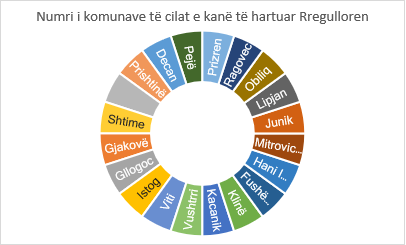 Slika. 5 Uredba o zaštiti maloletnika od negativnih pojavaUredba o zaštiti maloletnika od negativnih pojava i njihovom razvoju izrađena je u sledećih 20 opština: Dečani, Orahovac, Đakovica, Glogovac, Kosovo Polje. Lipljan, Peć, Priština, Prizren, Skenderaj, Kačanik, Vitina, Istok, Vučitrn, Junik, Obilić, Mitrovica, Elez Han, Klina i Štimlje. Broj opština koje imaju izrađenu Uredbu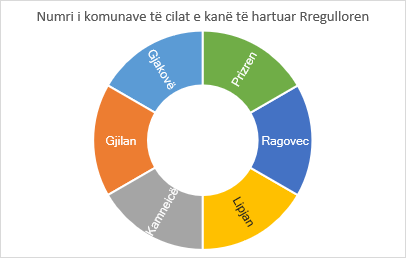 Slika. 6 Uredba o realizaciji dečjih prava kroz opštinski prijateljski sistem upravljanja za decuIako je Zakon o zaštiti dečjih prava usvojen, opštine su izradile i usvojile „Uredbu o realizaciji dečjih prava kroz opštinski prijateljski sistem upravljanja za decu“ u 5 opština, Đakovica, Orahovac, Gnjilane, Lipljan, Prizren i Kamenica. Opština Južna Mitrovica i Opština Štimlje su u procesu usvajanja pomenute Uredbe. Prema opštinskim izveštajima, Akcioni plan za dečija prava izradilo je 11 opština: Đakovica, Gnjilane, Kosovo Polje, Glogovac, Istok, Južna Mitrovica, Kamenica, Lipljan, Prizren, Vučitrn i Skenderaj, dok je 5 opština u procesu izrade Akcionog plana: Obilić, Peć, Vitina, Priština i Orahovac. Na osnovu izveštaja u oblasti obrazovanja, podrška za online nastavu za lica sa ograničenim sposobnostima "Udruženje" Down Syndrome Kosova" obavestilo je o online nastavi, koja se prostire u četiri regiona Kosova i u četiri od tih centara. nastavljamo da pružamo internet uslugu za 110 dece sa sindromom Down, starosne grupe 0-12 godina. Pružanje online usluge izvršeno je putem online sesija sa detetom, uključujući roditelje. Takođe tokom izveštajnog perioda, UNICEF Kosovo je podiglo glas u znak protesta u vezi sudbine dece sa ograničenim sposobnostima u centru Prištine postavljanjem 120 kolica sa školskim torbama u znak poziva na veće uključivanje dece sa ograničenim sposobnostima. Instalacija, koja je trajala od 17. do 25. maja, uputila je poziv donosiocima odluka, civilnom društvu, medijima i privatnom sektoru da uključe što više dece sa ograničenim sposobnostima.Prava zajednicaU okviru strategije i akcionog plana za uključivanje romskih i aškalijskih zajednica u kosovsko društvo (2017-2021) predviđeno je osnivanje opštinskih akcionih komiteta. Prema ovoj strategiji, cilj osnivanja ovih komiteta je: „Nadgledanje sprovođenja strategije i akcionog plana za uključivanje romskih i aškalijskih zajednica u kosovsko društvo (2017-2021)“. U izveštaju se vidi da je Opštinski akcioni komitet osnovan u (16) opština: Đakovici, Istoku, Klini, Kosovu Polju, Južnoj Mitrovici, Lipljanu, Obiliću, Orahovcu, Peći, Podujevu, Prištini, Prizrenu, Štimlju, Suvoj Reci, Vučitrnu i Vitini. Dok su opštine (Gračanica i Gnjilane) u procesu formiranja OAK-a. Dok su opštine koje nisu formirale komitet do izveštajnog perioda tri (3): Decani, Peć i Uroševac. Slika. 7 Osnivanje lokalnog akcionog komitetaLokalni akcioni plan za integraciju romske, aškalijske i egipćanske zajednice usvojilo je 14 opština, dok 18 opština (Vitina, Klokot, Zvečan, Priština, Gnjilane, Suva Rela, Mališevo, Mamuša, Novo Brdo, Zubin Potok, Dečan, Dragaš, Orahovac, Skenderaj, Peć, Severna Mitrovica, Leposavić, Štrpce) nije usvojilo, a 6 opština (Ranilug, Gllogovac, Kačanik, Junik, Elez Han i Parteš) nemaju Rome, Aškalije i Egipćane.S tim u vezi, u pogledu prava u zajednici, posebna pažnja posvećena je nadgledanju i sprovođenju obaveza opština u oblasti ljudskih prava i zajednica, kao i izrađen je i upućen dopis gradonačelnicima u vezi sa objavom za mesec April, besplatni mesec za registraciju romskih, aškalijskih i egipatskih zajednica, međutim nisu prijavili nijedan slučaj zbog pandemije COVID- 19. Tokom perioda januar-jun 2020. godine, opštine su čak i u vremenu pandemije posvetile pažnju romskoj, aškalijskoj i egipćanskoj zajednici, a opština Mitrovica je uz podršku Saveta Evrope iz programa ROMACTED završila infrastrukturni projekat regulisanja tri (3) puta sa kockama u naselju '2 korriku' za 2020. godinu. Projektima je prethodio zajednički sastanak Saveta Evrope i Evropske unije na trodnevnoj radionici na temu "Finansijska pomoć Evropske unije za lokalne vlasti - instrument pretpristupne pomoći (IPA)". Opštinska kancelarija za zajednice i povratak u 37 opština je funkcionalna, dok u opštini Mamusha nije funkcionalna. U 37 opština je osnovan Komitet za zajednice, dok u opštini Dragaš nije osnovan u skladu sa Zakonom o ravnopravnosti polova.U 34 opštine se vrši verifikacija zahteva repatriranih lica preko Kancelarije za zajednice i povratak, kao i opštinske komisije za reintegraciju, dok se u opštini Đakovica verifikacija vrši putem sistema upravljanja slučajevima a u 3 opštine (Mamuša, Zubin Potok i Leposavić) verifikacija zahteva se uopšte ne vrši.Na osnovu Akcionog plana državne strategije za održivu reintegraciju repatriranih lica na Kosovu 2018-2020, strateškog cilja 4, specifičnog cilja 4.5 i Nacionalnog plana za sprovođenje SSP-a za 2019. godinu, od opština je traženo da tokom 2019. daju prioritet procesu izrade opštinskih planova za održivu reintegraciju repatriranih lica 2019-2022. U dosadašnjem izveštajnom periodu vidimo da je ovaj usvojilo 5 opština, dok su 33 opštine: Prizren, Kamenica, Priština, Podujevo, Kosovo Polje, Mitrovica, Vitina, Istok, Klokot, Elez Han, Parteš, Zvečan, Lipljan, Đakovica, Gnjilane, Uroševac, Vučitrn, Suva Reka, Mališevo, Mamuša, Novo Brdo, Ranillug, Zubin Potok, Dragaš, Glogovac, Gračanica, Junik, Klina, Orahovac, Skenderaj, Peć, Severna Mitrovica, Leposavić još uvek nisu izradile ovaj plan. Jezička pravaOpštinsku uredbu za upotrebu službenih jezika ima 36 opština, dok dve opštine (Ranillug i Zvečan) još uvek nemaju ovu Uredbu. Što se tiče stručnog osoblja za prevod, ono je regrutovano u 27 opština, dok je opština Podujevo delimično zaposlila osoblje dok 10 opština (Elez Han, Gnjilane, Obilić, Mališevo, Mamuša, Ranillug, Gllogovac, Orahovac, Severna Mitrovica i Leposavić) nemaju dovoljno osoblja. Takođe, u 32 opštine preduzete su radnje za stvaranje pristupa uslugama na službenim jezicima na opštinskom nivou. Opštine koje prevode dokumente na dva jezika su: Dečani, Dragaš, Kosovo Polje, Đakovica, Gnjilane, Junik, Kačanik, Kamenica, Lipljan, Južna Mitrovica, Novo Brdo, Obilić, Peć, Prizren, Orahovac, Vitina, Vučitrn i Klina (18 opština). U opštinama Glogovac, Štimlje, Podujevo i Skenderaj dokumenti su delimično prevedeni. Što se tiče postavljanja linka za učenje albanskog i srpskog u opštinama Kosova, oni su postavljeni u Dečanima, Kačaniku, Kamenici, Lipljanu, Novom Brdu, Obiliću, Vučitrnu, Vitina i Podujevu (9 opština) u skladu sa sporazumom MLS-a i IOM za postavljanje pomenutog linka. Opštine koje nisu postavile link za učenje srpskog i albanskog jezika su: Glogovac, Kosovo Polje, Dragaš, Đakovica, Gnjilane, Elez Han, Junik, Mališevo, Južna Mitrovica, Peć, Priština, Prizren, Orahovac , Štimlje, Skenderaj, Vitina, Podujevo, Klina, Ranillug i Istog (20 opština). Opštine koje imaju natpise na dva jezika su: Dečani, Dragaš, Glogovac, Kosovo Polje, Đakovica, Gnjilane, Elez Han, Junik, Kačanik, Kamenica, Lipljan, Južna Mitrovica, Novo Brdo, Obilić, Peć, Priština, Prizren , Orahovac, Štimlje, Skenderaj, Vitina, Vučitrn, Istog, Klina, Ranillug i Podujevo (26 opština). Bezbednost u zajdniciOpštinski savet za bezbednost u zajednici - OSBZ je međusektorski savetodavni organ, nadležan za pitanja bezbednosti na lokalnom nivou. Funkcionisanje saveta za bezbednost u zajednici regulisano je Administrativnim uputstvom br. 27/2012 MUP-a - 03/2012 MLS o opštinskim savetima za bezbednost u zajednici. Zbog normatizacije standarda njihovog funkcionisnja, došlo je do povećanja institucionalne svesti o značaju OSBZ-a, čineći da se angažovanje opština fokusira na opšta pitanja bezbednosti, uključujući: podizanje svesti građana o prirodi zločina, nepravilnostima i nasilnom ponašanju u lokalnoj zajednici, identifikaciji zabrinutosti građana i zastupanje stavova i zabrinutosti građana o pitanjima kriminala. Opštinski savet za bezbednost u zajednici (OSBZ) osnovan je u 34 opštine, dok u 4 opštine (Severna Mitrovica, Leposavić, Zvečan i Zubin Potok) OSBZ još uvek nije osnovan.S tim u vezi, MLS je u okviru razvoja informacionih sistema kreirao poseban pristup na veb stranicama opština, koji omogućava javnosti onlajn izveštavanje o bezbednosnim problemima, podnošenju pitanja i zahteva u vezi sa bezbednošću, kao i dobijanje odgovora od opštinskih organa. Ovaj sistem bi trebalo da sprovedu odgovorni opštinski službenici, tako da informacijama koje prijavljuju građani mogu da upravljaju nadležne institucije u cilju poboljšanja ukupne bezbednosne situacije u zajednici.Akcioni timovi za bezbednost (ATB) osnovani su u 23 opštine, dok 15 opština (Kosovo Polje, Klokot, Zvecan, Đakovica, Mamuša, Novo Brdo, Ranillug, Zubin Potok, Decani, Kačanik, Skenderaj, Peđ, Severna Mitrovica, Leposavić i Štrpce) još uvek nije osnovalo ATB.Lokalni savet za javnu bezbednost (LSJB) osnovan je i funkcioniše u 28 opština, dok u 10 opština (Zvečan, Đakovica, Mamuša, Novo Brdo, Ranillug, Zubin Potok, Kačanik, Severna Mitrovica, Leposavić i Štrpce) ovaj savet još uvek nije funkcionalan. U 27 opština osnovani su i seoski saveti, a 11 opština koje ga još nisu osnovale su (Kosovo Polje, Istog, Junik, Kačanik, Klina, Severna Mitrovica, Leposavić, Štrpce, Đakovica, Mamuša i Zubin Potok). 